Doing Assignments You will be asked to produce different types of assignments, for example:Essays Reflections/journals Reports Critical reviews Annotated bibliography
The structure, purpose and language for each of these assignments would be different.
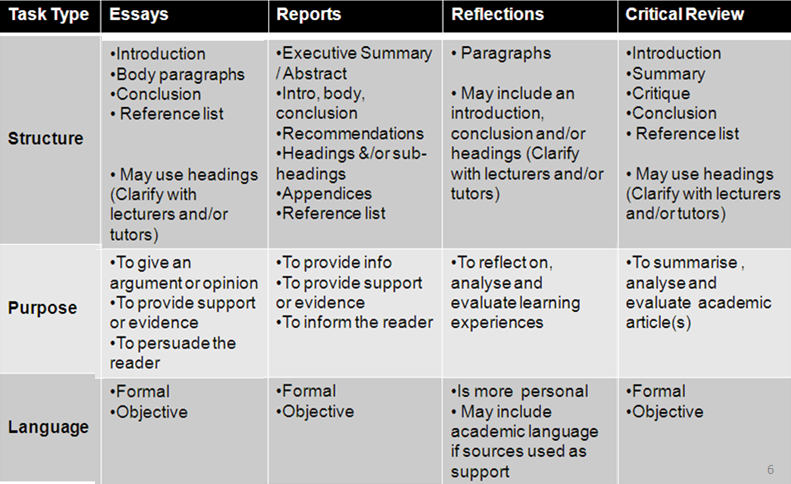 
What to consider?Lecturer’s expectationsUse of terminologyRequirements of the taskAny other instructions from the instructor/tutorHow to get started?1. Analyse the task question 	- what do you need to address in your answer?2. Think about your approach	- what are some possible directions you could take?3. Search for readings	- identify readings which are relevant4. Critically read, take notes & include source details	- read effectively, engage with your readings and take notes (record sources)5. Identify your proposition and narrow your scope	- what is your stand and how would you present your argument?6. Plan the structure 	- what will the content be, in what order, and with what support?Tip:Always start early so that you are able to revise the first draft and have enough time to edit and proofread your work. 